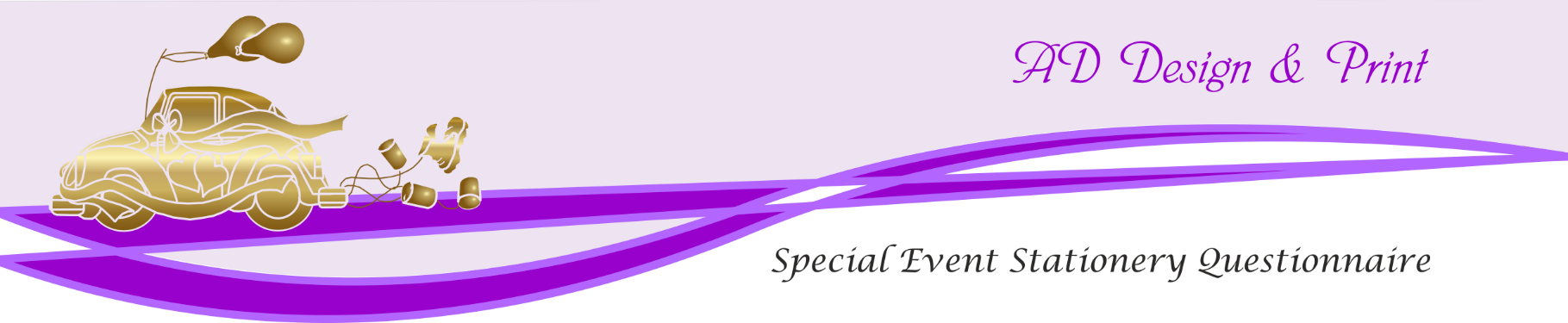 Tell us a bit about your event/celebration:Wedding				Birthday			Christening	        Other 	Date		    Venue 1 	      			Time 1	Venue 2	                    		Time 2	    Wedding Party Details:Bride						Groom	Bride’s Mother 			Bride’s Father	Groom’s Mother			Groom’s Father	Bride’s Step Parent(s)					Groom’s Step Parent(s)					Day Invitation	Evening Invitation	Font			Birthday DetailsWho’s Birthday					Which Birthday	Christening DetailsBaby’s Name	Parents’ Name	Save the Date		Day Invitation		Evening Invitation		Thank You Card		Place Name			Table Number/Name	Favours			Directions								Table Plan		RSVP		Accommodation	Menu		Order of Service	Present List		Other 	Is there anything else you would like to tell us?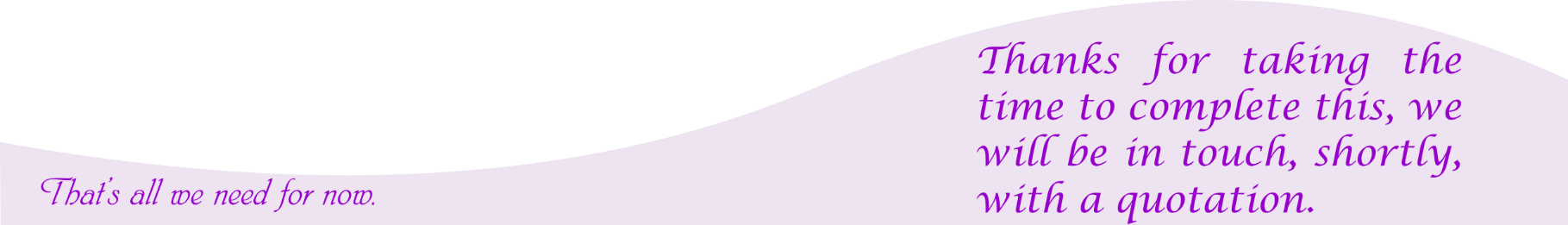 